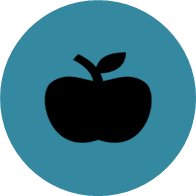 Personalised Nutrition Activity 1Design a microbe-boosting lunchMy lunch is…..My gut bacteria will love it because……